25.03.2019  № 606О внесении изменений в постановление администрации города Чебоксары от 07.10.2013 № 3206В соответствии с Федеральным законом от 06.10.2003 № 131-ФЗ «Об общих принципах организации местного самоуправления в Российской Федерации», Федеральным законом от 29.12.2012 № 273-ФЗ «Об образовании в Российской Федерации», постановлением Кабинета Министров Чувашской Республики от 11.11.2015 № 406 «Об установлении максимального размера платы, взимаемой с родителей (законных представителей) за присмотр и уход за детьми, осваивающими образовательные  программы дошкольного образования в государственных образовательных организациях Чувашской Республики и муниципальных образовательных организациях, находящихся на территории Чувашской Республики» администрация города Чебоксары п о с т а н о в л я е т:  1. Внести в постановление администрации города Чебоксары от 07.10.2013 № 3206 «О плате, взимаемой с родителей (законных представителей) за присмотр и уход за детьми в муниципальных дошкольных образовательных организациях города Чебоксары» следующие изменения:	1.1.  абзац 4 пункта 2 изложить в следующей редакции: 	«71,00 руб. в группах до пяти часов пребывания»;	1.2. абзац 8 пункта 2 изложить в следующей редакции:	 «43,26 руб. в группах до пяти часов пребывания».2. Управлению информации, общественных связей и молодежной политики администрации города Чебоксары опубликовать настоящее постановление в средствах массовой информации.3.  Настоящее постановление вступает в силу со дня его официального опубликования.4. Контроль за выполнением настоящего постановления возложить на заместителя главы администрации города Чебоксары по социальным вопросам А.Л. Салаеву. Глава администрации города Чебоксары 			                А.О.  ЛадыковЧăваш РеспубликиШупашкар хулаАдминистрацийěЙЫШĂНУ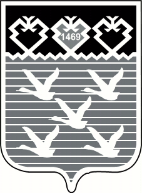 Чувашская РеспубликаАдминистрациягорода ЧебоксарыПОСТАНОВЛЕНИЕ